ЭЛЕКТРОННОЕ ОБУЧЕНИЕУчебные материалы по дисциплине «ФИЗИКА» для учебных групп № 22, 23, 27 на период с 6.04.2020 г по 10.04.2020 г.                                                            (Преподаватель Цыганко З.А.)                      Тема учебного занятия:Лабораторная работа  «Изучение треков заряженных частиц».          Указания к работе.1.Перед началом работы повторить  методы наблюдения и регистрации элементарных частиц, пользуясь видеоуроком  |https://www.youtube.com/watch?v=7FXYUfbZ5ec&list=PLvtJKssE5NrjIkFiAsGgscanZynuYq49C&index=452. Ответы на задания 2-5 уровней, рисунки  3-4 уровней оформить  в тетрадь.I уровень. Теоретические сведения.       Треком называют след, оставленный движущейся частицей в устройстве для исследования процессов, происходящих с ядрами и элементарными частицами (в камере Вильсона или пузырьковой камере).     При помощи камеры Вильсона наблюдают и фотографируют треки (следы) движущихся заряженных частиц. Трек частицы представляет собой цепочку из микроскопических капелек воды или спирта, образовавшихся в результате конденсации пересыщенных паров этих жидкостей  на ионах. Ионы же образуются в результате взаимодействия заряженной частицы с атомами и молекулами паров и газов, находящихся в камере.       При взаимодействии частицы с электроном атома электрон получает импульс, прямо пропорциональный заряду частицы  и обратно пропорциональный скорости частицы. При некоторой достаточно большой величине импульса электрон отрывается от атома и последний превращается в ион. На каждой единице пути частицы образуется тем больше ионов (а, следовательно, и капелек жидкости), чем больше заряд частицы и чем меньше ее скорость. Отсюда следуют выводы, которые необходимо знать, чтобы уметь «прочесть» фотографию треков частиц: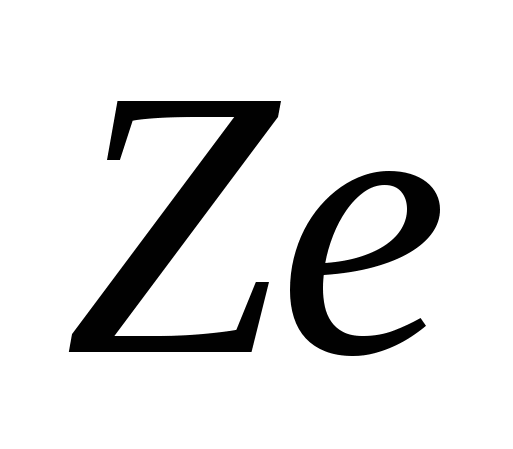 При прочих равных условиях трек толще у той частицы, которая обладает большим зарядом. Например, при одинаковых скоростях трек -частицы толще, чем трек протона.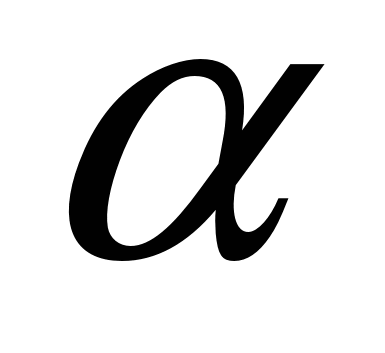 Если частицы имеют одинаковые заряды, то трек толще у той частицы, которая движется медленнее. Отсюда очевидно, что к концу движения трек частицы толще, чем в начале, т.к. скорость частицы уменьшается вследствие потери энергии на ионизацию атомов среды.Для каждой частицы существует некоторое характерное расстояние, когда ее ионизирующее действие обрывается. Это расстояние называют пробегом частицы. Очевидно, пробег частицы зависит от ее энергии и плотности среды. Если камера Вильсона помещена в магнитное поле, то на движущиеся в ней заряженные частицы действует сила Лоренца, которая равна (для случая, когда скорость частицы перпендикулярна магнитным линиям): , где  – заряд частицы;    – скорость;  – магнитная индукция.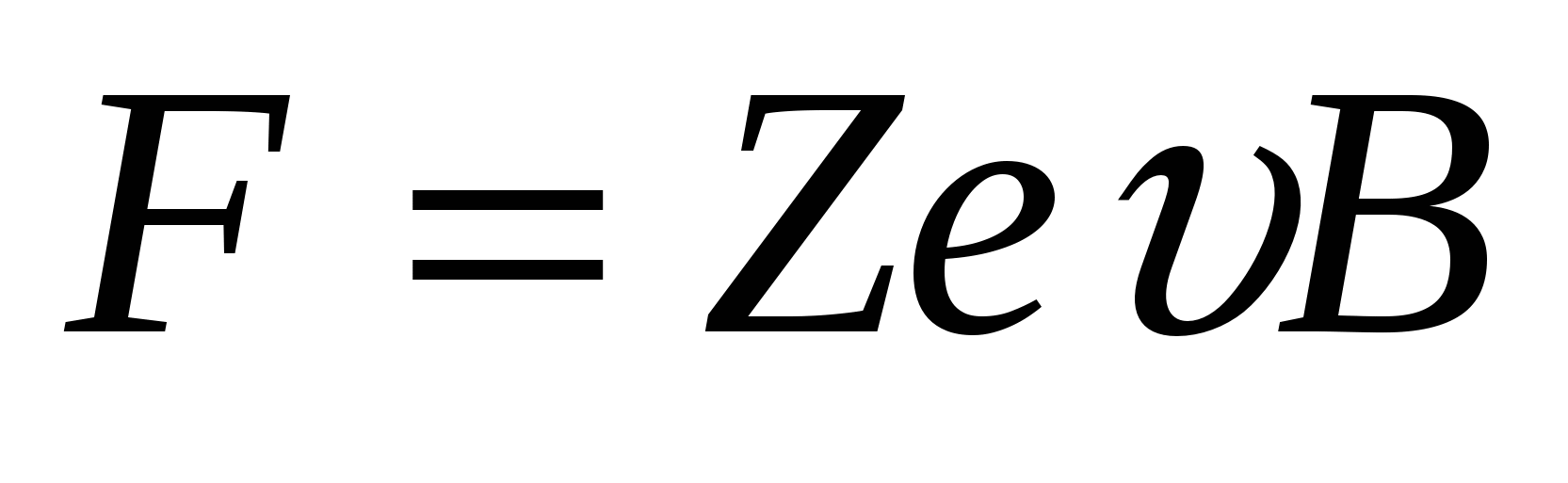 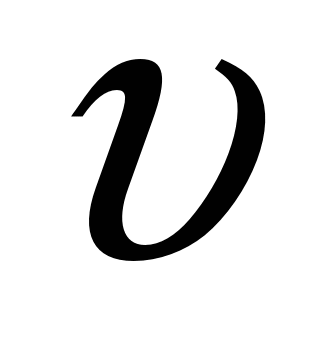 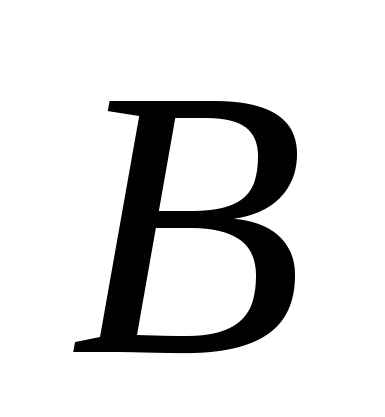 Правило левой руки показывает, что сила Лоренца направлена перпендикулярно скорости частицы и, следовательно, является центростремительной силой: , где  – масса частицы;    – радиус кривизны ее трека.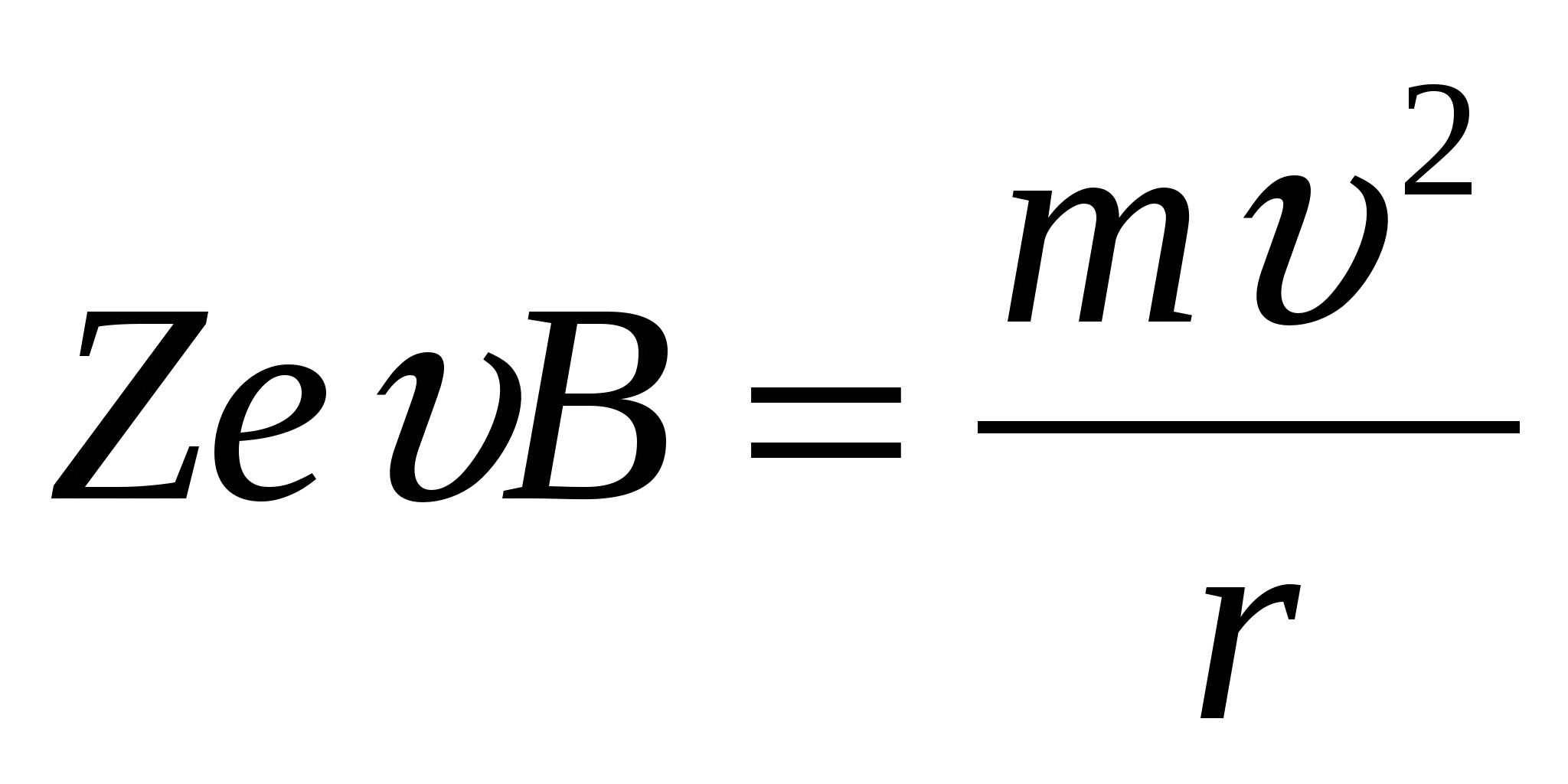 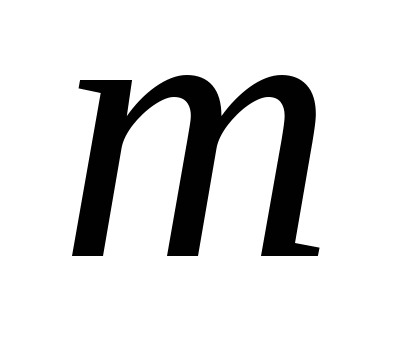 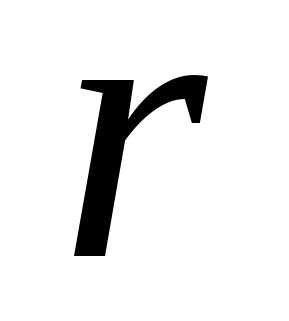 Отсюда получаем: .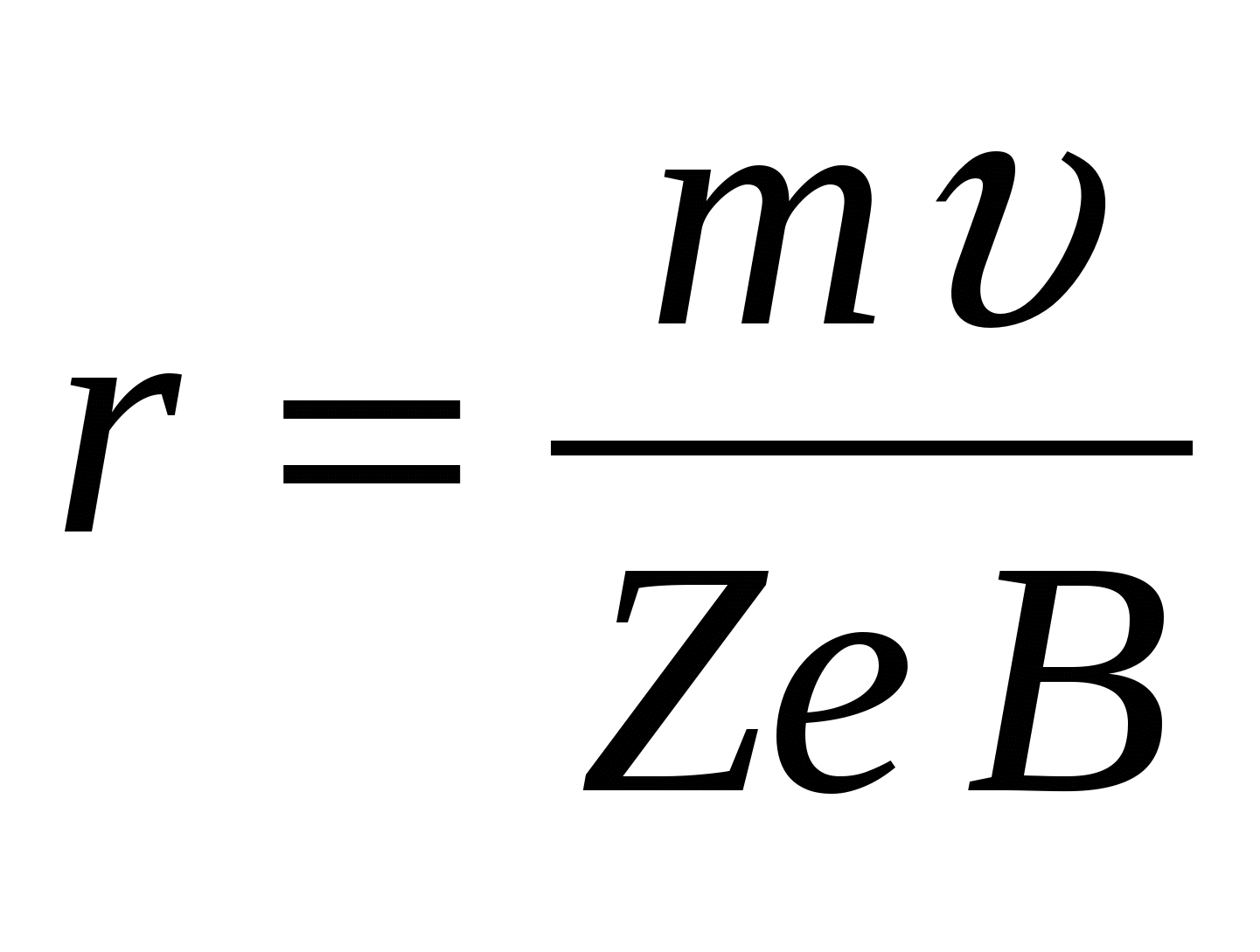    Если  (т.е. частица нерелятивистская), то ее кинетическая энергия равна: .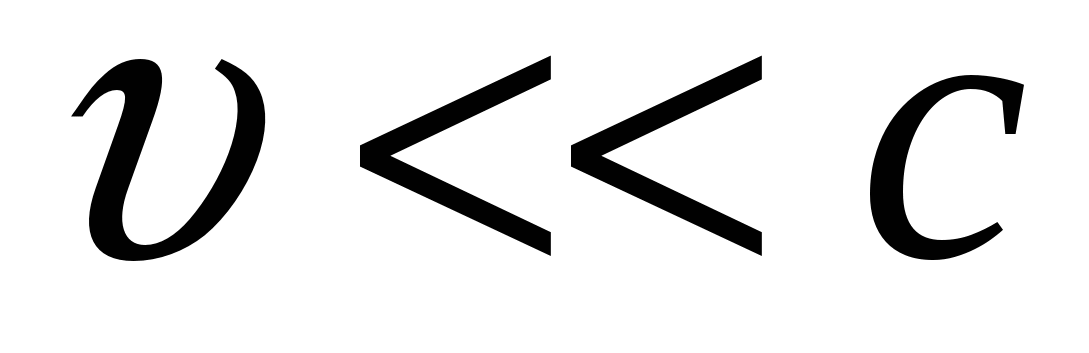 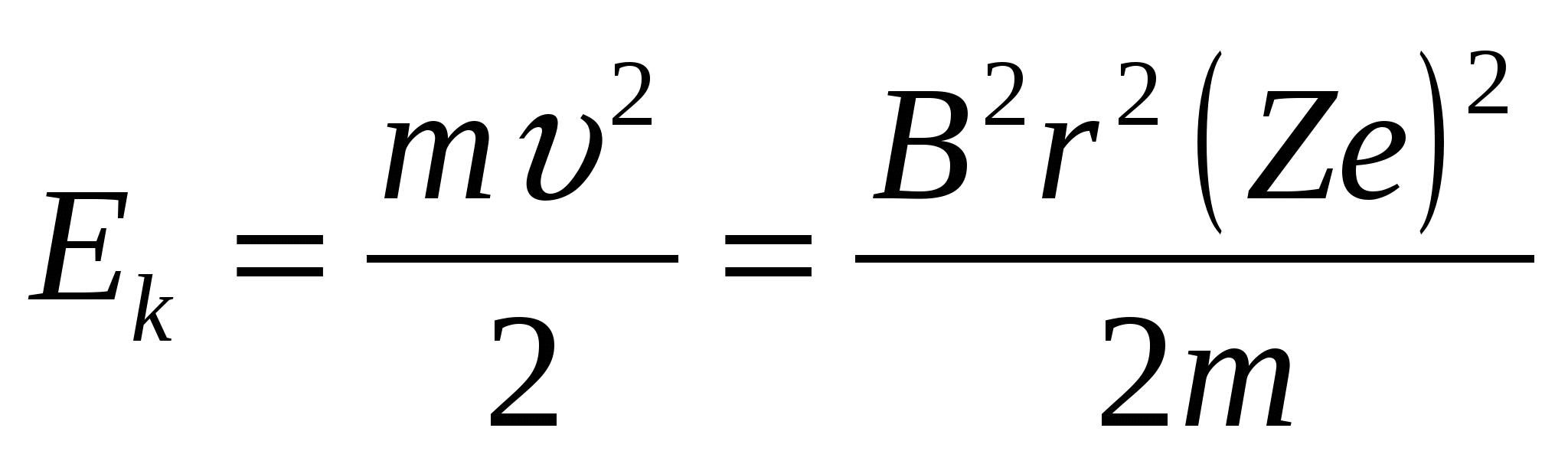    Из полученных формул можно сделать выводы, которые необходимо тоже использовать для анализа фотографий треков частиц:Радиус кривизны трека зависит от массы, скорости и заряда частицы. Радиус тем меньше (т.е. кривизна трека больше), чем меньше масса и скорость частицы и чем больше ее заряд. Из соотношения между энергией частицы и кривизной ее трека видно, что отклонение от прямолинейного движения больше в том случае, когда энергия частицы меньше.Так как скорость частицы к концу пробега уменьшается, то уменьшается и радиус кривизны трека. По изменению радиуса кривизны можно определить направление движения частицы: начало ее движения там, где кривизна трека меньше.Измерив радиус кривизны трека и зная некоторые другие величины, можно вычислить для частицы отношение ее заряда к массе (удельный заряд): .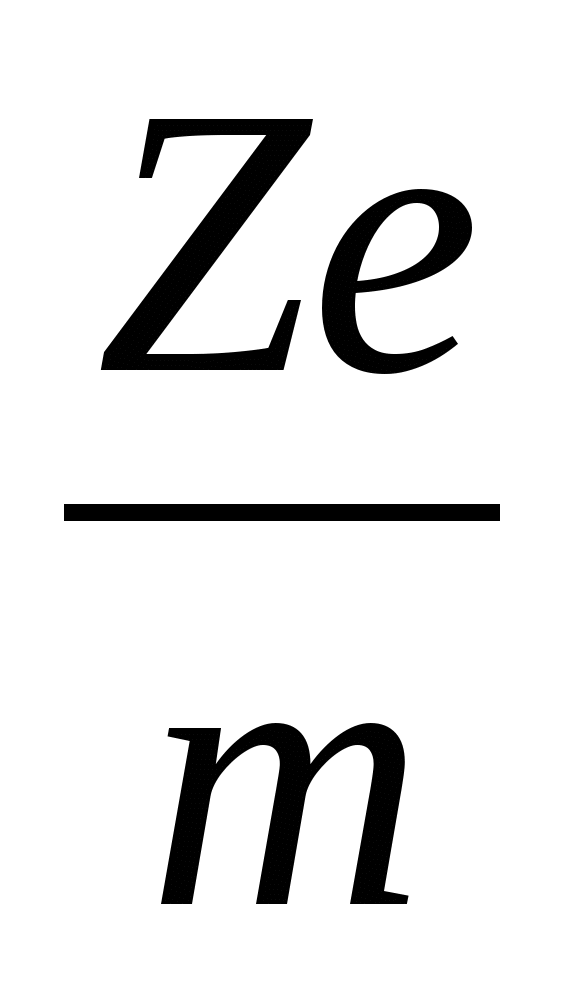 Это отношение является важнейшей характеристикой частицы и позволяет «идентифицировать» частицу, т.е. отождествить ее с известной частицей.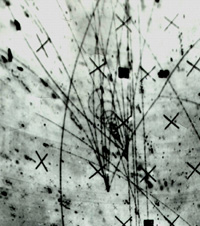 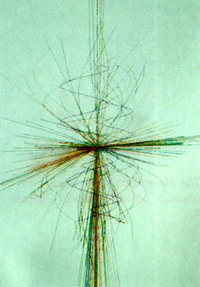 Треки частиц в камере Вильсона Треки протоновII уровень. Вспомним основные положения теорииПочему -частицы оставляют в камере Вильсона хорошо видимые треки в виде полосок тумана?Что можно сказать о длине треков -частиц, их толщине, направлении?Как называется сила, с которой магнитное поле действует на движущуюся в нем заряженную частицу? Как она направлена?Как влияет магнитное поле на движение заряженной частицы?Укажите причину, по которой радиус кривизны трека частицы уменьшается к концу ее пробега.Для начала неплохо. Попытайтесь ответить на вопросыПочему вдоль траектории движения -частицы возникает цепочка ионов?Почему при движении частицы в камере Вильсона ее трек становится видимым?Можно ли в камере Вильсона наблюдать треки -частиц? Чем они будут отличаться от треков -частиц?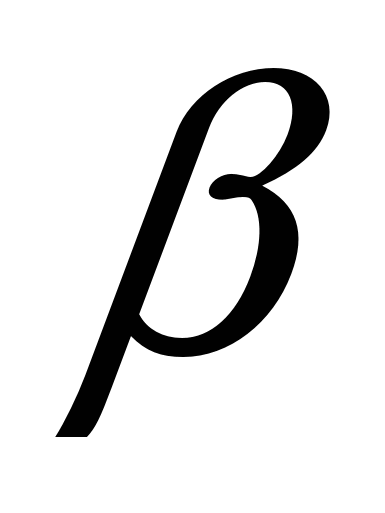 Почему к концу пробега в камере Вильсона трек частицы становится толще?Как зависит кривизна траектории заряженной частицы в магнитном поле от: а) ее заряда; б) скорости движения; в) индукции магнитного поля?III уровень. Попробуйте выполнить заданияВ каком из перечисленных ниже приборов для регистрации ядерных излучений прохождение быстрой заряженной частицы вызывает появление следа из капелек жидкости в газе?А. Счетчик Гейгера;Б. Камера Вильсона;В. Пузырьковая камера;Г. Толстослойная фотоэмульсия;Д. Экран, покрытый сернистым цинком.Установите соответствие.1. Трек в камере Вильсона состоит из …2. По длине и толщине трека можно определить …3. По радиусу трека можно определить …А. … пузырьков пара;Б. …капелек жидкости;В. … удельный заряд частицы;Г. … энергию и массу частицы.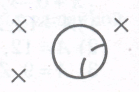 На рисунке изображен трек электрона в камере Вильсона, помещенной в магнитное поле. В каком направлении двигался электрон?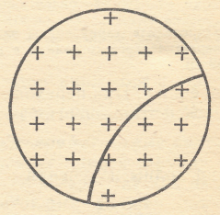 На рисунке показан трек протона в камере Вильсона, помещенной в магнитное поле. В каком направлении летит частица?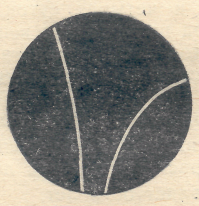 На рисунке показаны треки двух частиц в камере Вильсона. Каков знак заряда частиц, если линии магнитной индукции перпендикулярны плоскости чертежа и направлены от читателя? Одинакова ли масса частиц?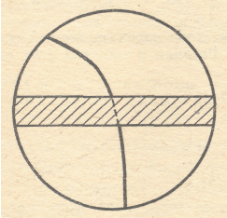 IV уровень. Проверьте, все ли Вы усвоилиДля определения движения отрицательного мезона на его пути в камере Вильсона помещают свинцовые пластины, а камера находится в магнитном поле. Объясните, как при этом определяют направление                      движения частицы.V уровень. Это сложная задача, однако, если Вы ее решите, то сделаете заметный шаг в познании физики, у Вас будут все основания относиться к себе с большим уважением, чем преждеКогда бор  захватывает быстро движущийся протон, то в камере Вильсона, где протекает этот процесс, образуются три почти одинаковых трека, расходящихся веером в разные стороны. Какие частицы образовали эти треки?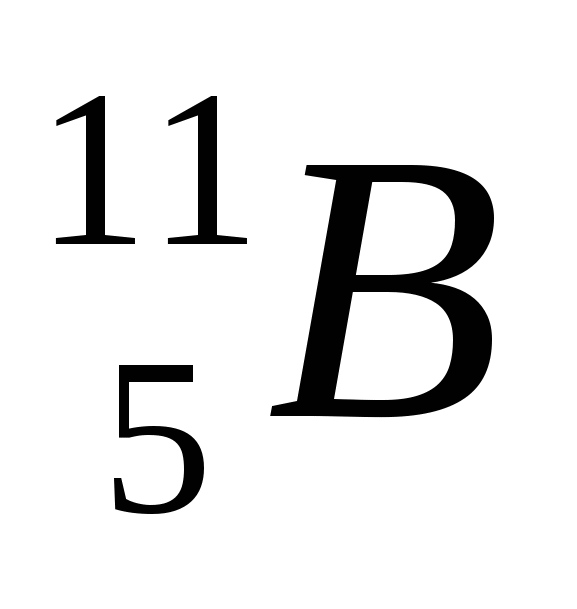 